Your recent request for information is replicated below, together with our response.Theft of Used Cooking Oil is increasing.When this oil is seized by your by your service, can you please let me know what happens to it?In response, I can advise you that as with all productions if an item were to be seized it would be retained and held securely within Police Scotland stores. Arrangements could be made for SPA Forensics or another third party to take any quantities required for analysis. If the item was no longer required, and if there was release information supplied by the procurator fiscal then most likely disposal would be arranged by means of a special waste uplift arranged as part of the SOFT FM contract managed by Facilities Management. Further information can be found: www.publiccontractsscotland.gov.uk  If you require any further assistance please contact us quoting the reference above.You can request a review of this response within the next 40 working days by email or by letter (Information Management - FOI, Police Scotland, Clyde Gateway, 2 French Street, Dalmarnock, G40 4EH).  Requests must include the reason for your dissatisfaction.If you remain dissatisfied following our review response, you can appeal to the Office of the Scottish Information Commissioner (OSIC) within 6 months - online, by email or by letter (OSIC, Kinburn Castle, Doubledykes Road, St Andrews, KY16 9DS).Following an OSIC appeal, you can appeal to the Court of Session on a point of law only. This response will be added to our Disclosure Log in seven days' time.Every effort has been taken to ensure our response is as accessible as possible. If you require this response to be provided in an alternative format, please let us know.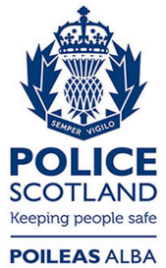 Freedom of Information ResponseOur reference:  FOI 23-0988Responded to:  21 April 2023